ПОЯСНИТЕЛЬНАЯ ЗАПИСКАТема проекта - "Биологический кружок"Состав проектной группы:
Руководитель - Заяфарова С. И. 8 "В"
Консультант - Шалимова Е. Г.Продукт проекта - занятия кружка	Сначала может показаться, что занятия не могут являться продуктом проекта, так как им должно быть нечто материальное, то что далее будет использоваться. Тут играет специфика моего проекта: моей главной задачей является организация занятий (я приглашаю людей (учеников проектантов или рефератников) для проведения лекции и собираю группу), т. е. я не подготавливаю материал для занятий, я лишь слежу за тем, чтобы он был и чтобы был нужного качества. Соответственно люди "пользуются" не материалами занятий, а самими занятиями. Так же идёт уточнение, что продуктом являются не уже проведённые занятия, а занятия в принципе, проведённые занятия лишь оцениваются.	Итак, эти занятия могут проводиться как для простого интереса в теме, так и для лучшего усвоения школьного курса по биологии. 	Планировалось провести 3 занятия: 1 занятие прошло не так успешно, как хотелось бы: лектор заболела и не смогла придти, но она прислала материалы для занятия, и оно всё же состоялось. 2 занятие прошло значительно успешнее. 3 занятие проходит в пятницу 22 декабря после 7 урока.Критерии оценивания: Так как занятия сами по себе оценить сложно, то я представляю фото-отчёт и книгу отзывов (в отзывах указана дата занятия, на которое написан отзыв).Прошу оценить качество моей работы на "отлично" по следующим критериям:Количество проведённых занятий не меньше запланированного.Ни одно из занятий не сорвалось.Не менее 75% отзывов положительные.Прошу оценить качество моей работы на "удовлетворительно" по следующим критериям:Количество проведённых занятий равно запланированному.Сорвалось одно занятие.От 50 до 74% отзывов положительные.Прошу оценить качество моей работы на "плохо" по следующим критериям:Количество проведённых занятий равно 2 или 1.Сорвалось от 1 до 2 занятий.До 49% отзывов положительные.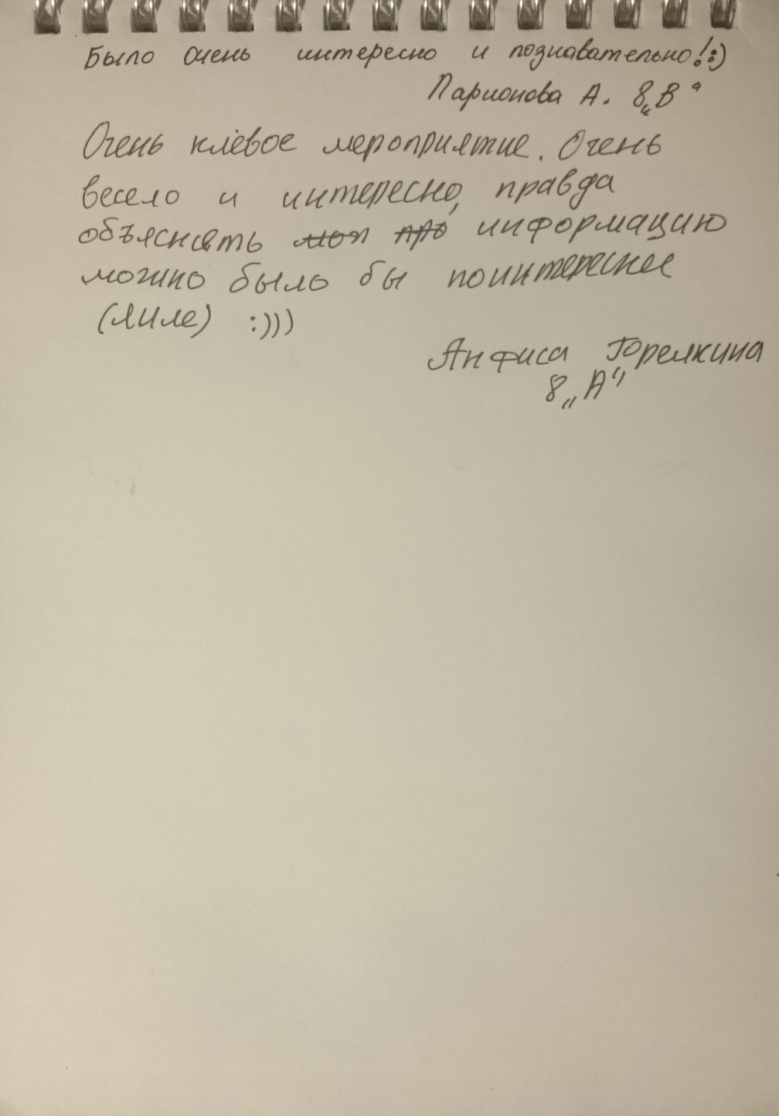 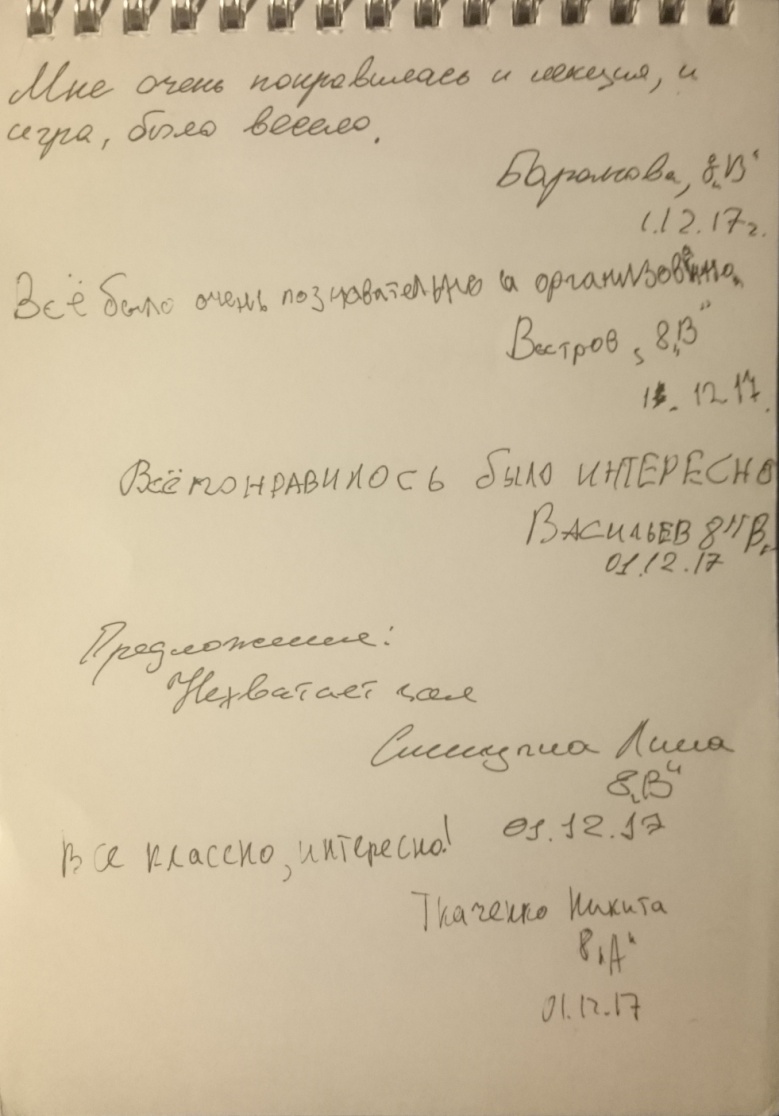 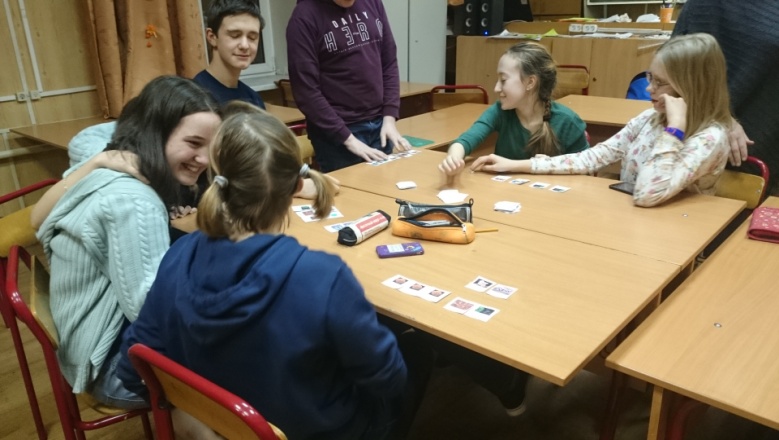 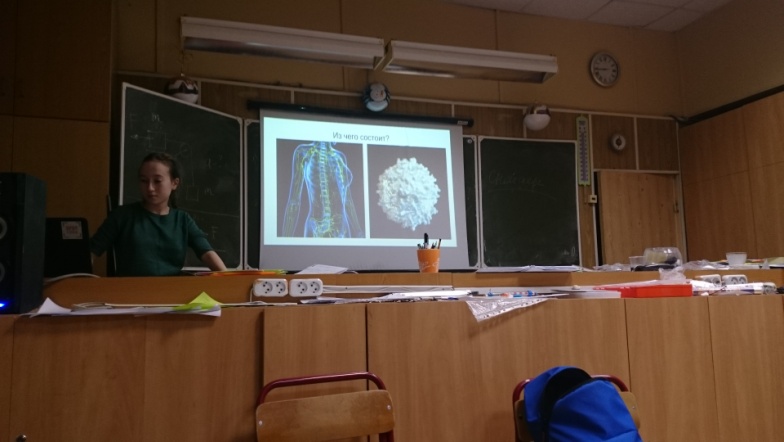 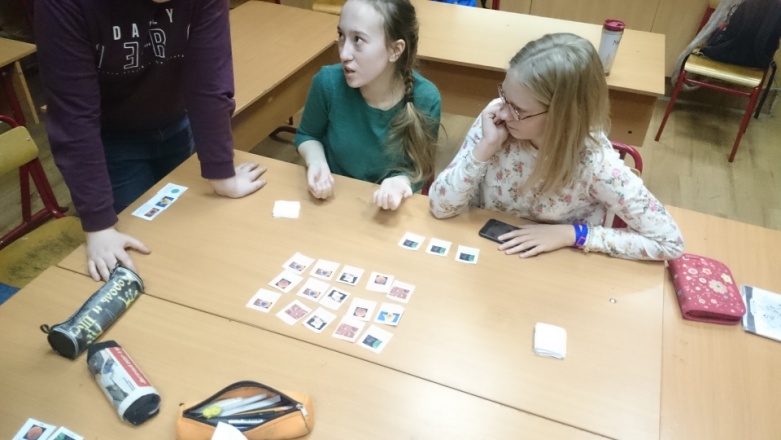 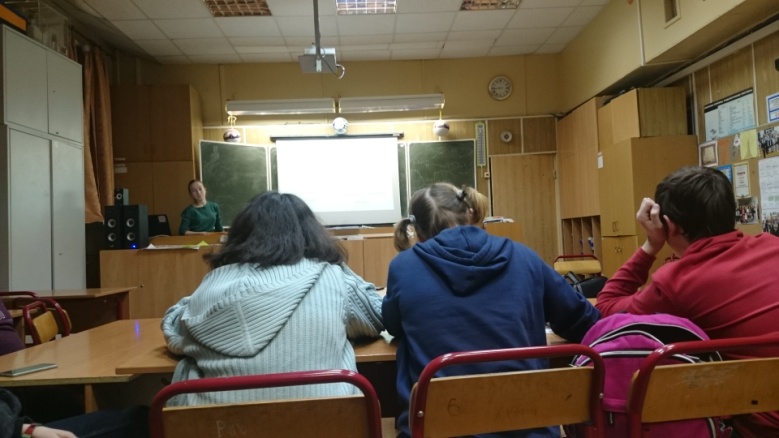 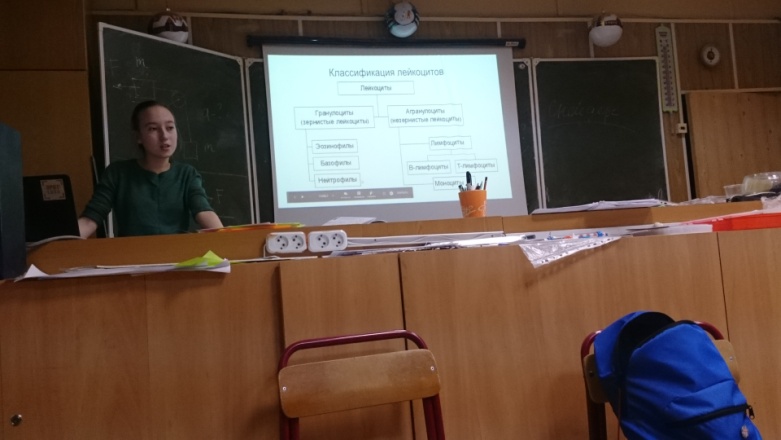 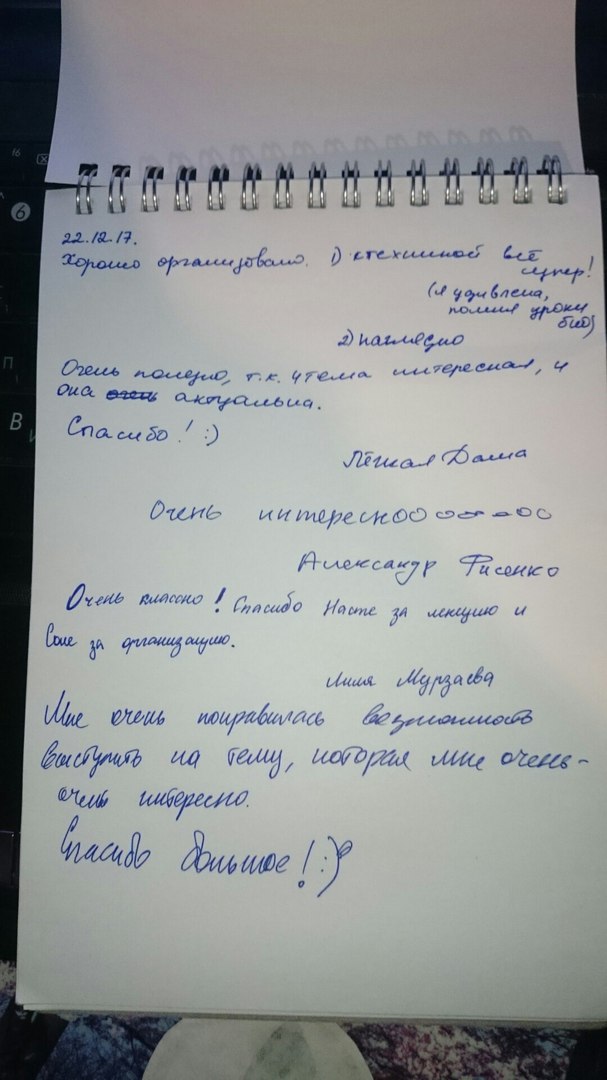 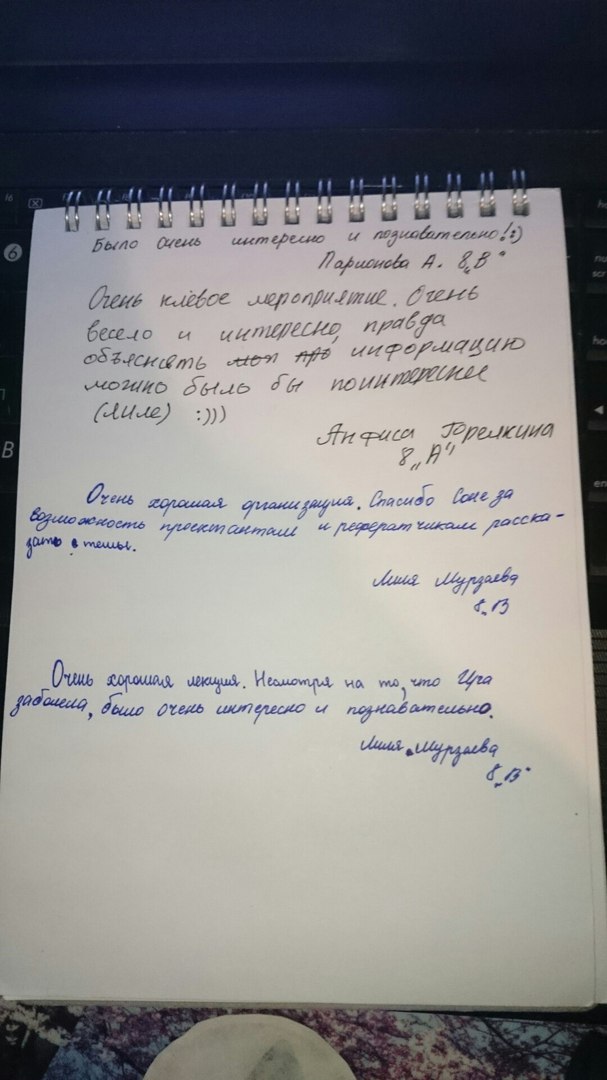 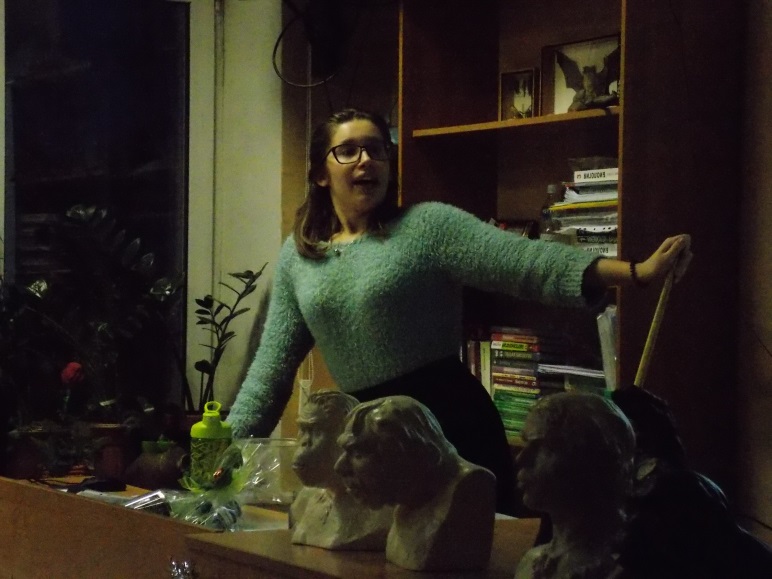 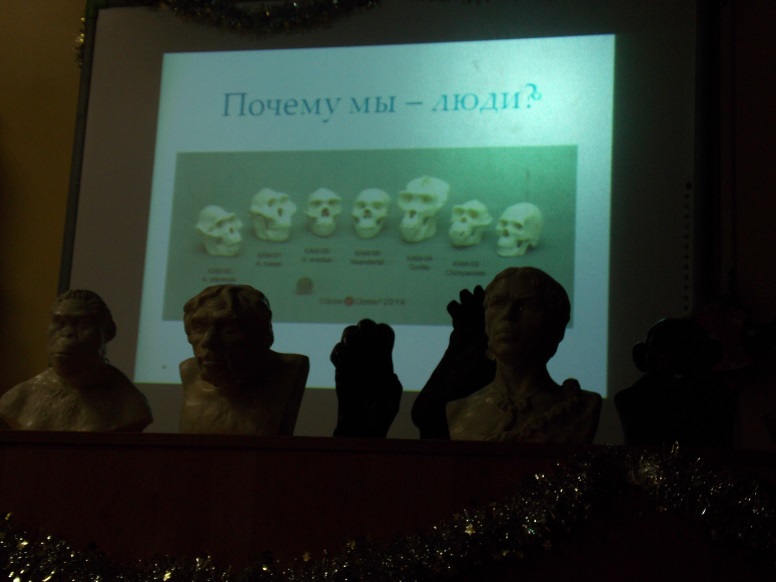 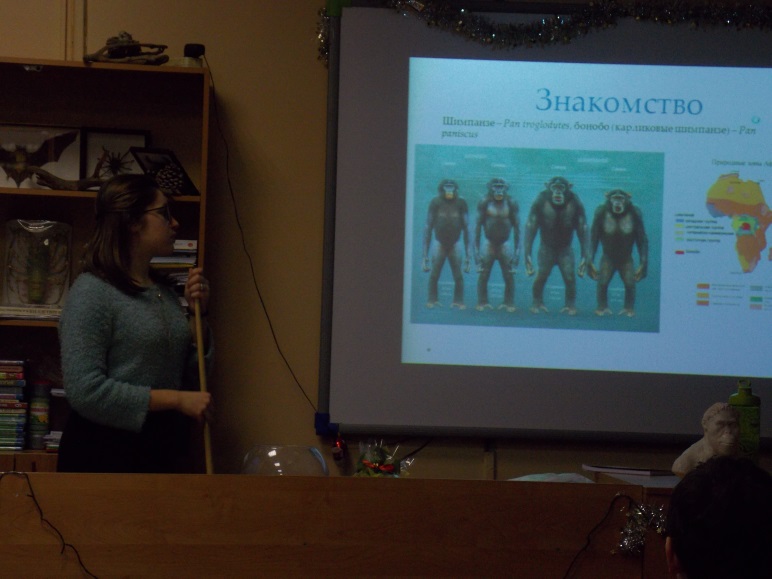 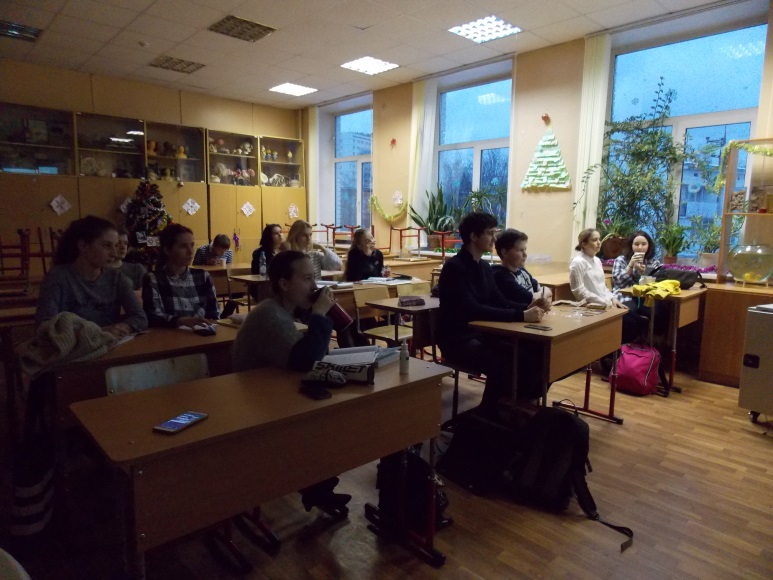 